BAB IIKAJIAN PUSTAKA DAN KERANGKA PEMIKIRAN2.1    Kajian Literatur2.1.1    Review Penelitian SejenisSebagai bahan perbandingan dalam penelitian ini, akan dicantumkan beberapapenelitian terdahulu yang dianggap relevan dengan penelitian yang telahdilakukanoleh peneliti lain sebagai berikut :Sebagai bahan perbandingan dalam penelitian ini, akan dicantumkan beberapapenelitian terdahulu yang dianggap relevan dengan penelitian yang telahdilakukanoleh peneliti lain sebagai berikut :2.1.2    Kerangka Konseptual2.1.2.1LirikLirik Lagu merupakan ekspresi seseorang tentang suatu hal yang sudah dilihat, didengar maupun dialaminya. Dalam mengekspresikan pengalamannya, penyair atau pencipta Lagu melakukan permainan kata-kata dan bahasa untuk menciptakan daya tarik dan kekhasan terhadap lirik atau syairnya.               Permainan bahasa ini dapat berupa permainan vokal, gaya bahasa maupun penyimpangan makna kata dan diperkuat dengan penggunaan melodi dan notasi musik yang disesuaikan dengan lirik lagunya sehingga pendengar semakin terbawa dengan apa yang dipikirkan pengarangnya (Awe, 2003, p.51). www.wikipedia.com.                    Definisi lirik atau syair Lagu dapat dianggap sebagai puisi begitu pula sebaliknya. Hal serupa juga dikatakan oleh Jan van Luxemburg (1989) yaitu definisi mengenai teks-teks puisi tidak hanya mencakup jenis-jenis sastra melainkan juga ungkapan yang bersifat pepatah, pesan iklan, semboyan-semboyan politik, syair-syair lagu pop dan doa-doa. www.wikipedia.com.	Menentukan tempo atau ritme lagu harus sesuai dengan tema dan lirik lagu yang dibuat, misalnya tema lirik sedih dikemas dengan nada yang minor, begitu juga dengan tema lirik gembira dikemas dengan nada yang major. Pengenaan tempo sendiri adalah ketentuan tingkat kecepatan atau cepat lambatnya suatu lagu yang harus dibawakan. Sedangkan ritme sendiri adalah pengaturan panjang pendeknya dan bertekanan atau tidaknya nada-nada menurut pola yang berulang-ulang. Namun dapat dikatakan bahwa ritme ialah melodi dari sebuah nada tunggal   (monotone).		Proses membuat lirik lagu terkait dengan bahas dan bahasa terkait dengan sastra. Karena kata-kata (lirik lagu) yang dibuat oleh pencipta lagu tidak semua dapat dimengerti oleh khalayak, karena itu memerlukan suatu penelitian tentang isi lirik lagu tersebut. 	Sobur dalam buku berjudul Semiotika Komunikasimengartikan pengertian sastra adalah:“Struktur tanda-tanda yang bermakna tanpa memperhatikan sistem tanda-tanda dan maknanya serta konvensi tanda, struktur karya sastra (atau karya sastra) tidak dapat dimengerti secara optimal.” (2003:143). www.wikipedia.com	Penentuan bahasa yang digunakan juga pada tergantung pada individu yang menciptakan lirik lagu, karena belum ada ketentuan bahasa dalam membuat sebuah lirik lagu tetapi lirik lagu yang dibuat oleh pencipta lagu pasti memiliki makna tersendiri yang ingin disampaikan kepada para pendengarnya.Lirik lagu  memiliki bentuk pesan berupa tulisan kata-kata dan kalimat yang dapat digunakan untukmenciptakan suasana dan gambaran imajinasi tertentu kepada pendengarnya sehingga dapat pula menciptakan makna-makna yang beragam sesuai isi hati pengarangnya.2.1.2.2 Pengertian KomunikasiPengertian komunikasi diambil dari bahasa latin communication, yang bersumber dari istilah “communis” yang berarti membuat kebersamaan atau membangun kebersamaan antara dua orang atau lebih. Dalam kehidupan sehari-hari selain menjadi makhluk individu, manusia juga sebagai makhluk sosial yang sangat membutuhkan interaksi dengan orang lain. Dari interaksi itulah terjadi komunikasi untuk menyampaikan pesan, saling bertukar informasi dengan orang lain untuk tujuan tertentu.Ilmu komunikasi sebagai ilmu pengetahuan sosial yang bersifat multidispliner, tidak bisa menghindari prespektif dari beberapa ahli yang tertarik pada kajian komunikasi  menjadi semakin banyak dan beragam. Masing-masing mempunyai penekanan arti, cakupan, konteks, yang berbeda satu sama lain, tetapi pada dasarnya saling melengkapi dan menyempurnakan makna komunikasi sejalan dengan perkembangan ilmu komunikasi.Menurut Frank E.X Dance, 1976 dalam bukunya Human Communication Theoryterdapat 126 definisi tentang komunikasi yang diberikan oleh beberapa ahli. Dalam buku Sasa Djuarsa Sendjaja. Pengantar ilmu komunikasi dijabarkan tujuh definisi yang mewakili sudut pandang dan konteks pengertian komunikasi. Menurut Everett M. Rogers, seorang pakar sosiologi Pedesaan Amerika membuat definisi komunikasi: “Komunikasi adalah suatu proses dimana dua orang atau lebih membentuk atau melakukan pertukaran informasi terhadap satu sama lain yang pada gilirannya akan tiba saling pengertian”. (2004:19)Dalam pengertian diatas berarti dapat kita tarik beberapa kesimpulan yakni bahwasannya komunikasi adalah proses, komunikasi dilakukan oleh dua orang atau lebih, komunikasi adalah pertukaran antara satu sama lain dan komunikasi berujung pada saling pengertian. Yang semuanya akan saya uraikan dalam sebuah pembahasan singkat di bawah ini.Sedangkan menurut Forsdale seorang ahli komunikasi dan pendidikan berpendapat bahwa komunikasi adalah :“Communication is the process by which a system is established, maintained, and altered by means of shared signal that operate acording to rules”. Komunikasi adalah suatu proses memberikan signal menurut aturan tertentu, sehingga dengan cara ini suatu sistem dapat dipelihara, didirikan dan diubah.” (1981)Pada definisi ini komunikasi juga di pandang sebagai suatu proses. Kata signal maksudnya adalah signal yang berupa verbal dan non verbal yang mempunyai aturan tertentu. Dengan adanya aturan ini menjadikan orang yang menerima signal yang telah mengetahui aturannya akan dapat memahami maksud dari signal yang diterimanya.Selanjutnya Forsdale mengatakan, bahwa pemberian signal dalam komunikasi dapat dilakukan dengan maksud tertentu atau dengan disadari dan dapat juga terjadi tanpa disadari. Kalau kita bandingkan dengan definisi pertama, definisi Forsdale ini kelihatannya lebih umum dari definisi pertama yang mengatakan komunikasi hanya terjadi dengan penuh kesadaran sedangkan pada Forsdale dapat dalam kondisi sadar maupun tidak sadar. Begitu pula dalam ruang lingkupnya, kalau definisi pertama lebih menekankan komunikasi hanya diantara manusia, tetapi pada definisi kedua komunikasi baik diantara manusia maupun komunikasi dalam sistem kehidupan binatang.Definisi komunikasi secara umum adalah suatu proses pembentukan, penyampaian, penerimaan, dan pengolahan pesan yang terjadi di dalam diri seseorang dan atau di antara dua atau lebih dengan tujuan tertentu. Definisi tersebut memberikan beberapa pengertian  pokok yaitu komunikasi adalah suatu proses mengenai pembentukan, penyampaian, penerimaan dan pengolahan pesan. 2.1.2. Unsur KomunikasiGambar 2.1Unsur Komunikasi(Sumber dari buku Komunikasi Organisasi, Arni Muhammad (1995:5))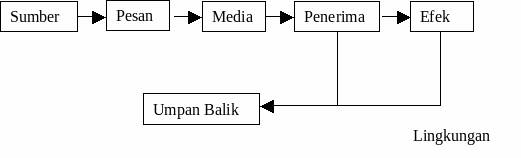 SumberPengirim pesan adalah individu atau orang yang mengirim pesan. Pesan atau informasi yang akan dikirimkan berasal dari otak si pengirim pesan. Oleh sebab itu sebelum pengirim mengirimkan pesan, si pengirim harus menciptakan dulu pesan yang akan dikirimkannya. Menciptakan pesan adalah menentukan arti apa yang akan dikirimkan kemudian menyandikan arti tersebut ke dalam suatu pesan. Sesudah itu baru dikirim melalui saluran.PesanPesan adalah informasi yang akan dikirimkan kepada si penerima. Pesan ini dapat berupa verbal maupun non verbal. Pesan secara verbal dapat secara tertulis seperti surat, buku, majalah, memo, sedangkan pesan yang secara lisan dapat berupa, percakapan tatap muka, percakapan melalui telepon, radio dan sebagainya. Pesan yang nonverbal dapat berupa isyarat, gerakan badan, ekspresi muka, dan nada suara.MediaMedia atau saluran adalah jalan yang dilalui pesan dari si pengirim dengan si penerima. Media yang biasa dalam komunikasi adalah gelombang cahaya dan suara yang dapat kita lihat dan kita dengar. Akan tetapi alat dengan apa cahaya atau suara itu berpindah mungkin berbeda-beda. Kita dapat menggunakan bermacam-macam alat untuk menyampaikan pesan seperti buku, radio, film, televise, surat kabar tetapi saluran pokoknya adalah gelombang suara dan cahaya. Di samping itu kita juga dapat menerima pesan melalui alat indera penciuman, alat pengecap, dan peraba.Penerima PesanPenerima pesan adalah yang menganalisis dan menginterpretasikan isi pesan yang diterimanya. EfekEfek adalah respons terhadap pesan yang diterima yang dikirimkan kepada si pengirim pesan. Dengan diberikannya reaksi ini kepada si pengirim, pengirim akan dapat mengetahui apakah pesan yang dikirimkan tersebut diinterpretasikan sama dengan apa yang dimaksudkan oleh si pengirim. Bila arti pesan yang dimaksudkan oleh si pengirim diinterpretasikan sama oleh si penerima berarti komunikasi tersebut efektif.Seringkali respons yang diberikan tidak seperti apa yang diharapkan oleh si pengirim karena si penerima pesan kurang tepat dalam menginterpretasikan pesan. Hal ini disebabkan oleh adanya faktor-faktor dalam diri si penerima yang mempengaruhi dalam pemberian arti pesan.2.1.2.3 Komunikasi Inter PersonalPada hakikatnya komunikasi interpersonal adalah komunikasi antara komunikator dan komunikan. Komunikasi ini paling efektif mengubah sikap, pendapat, atau perilaku seseorang. Komunikasi interpersonal bersifat dialogis. Artinya, arus balik terjadi langsung. Komunikator dapat mengetahui tanggapan komunikan saat itu juga. Komunikator mengetahui tanggapan komunikan saat itu juga. Komunikator mengetahui secara pasti apakah komunikasinya positif, negatif, berhasil atau tidak. Jika tidak berhasil maka komunikator dapat memberi kesempatan komunikan untuk bertanya seluas-luasnya.	Menurut Cangara (2010) komunikasi Interpersonal merupakan proses komunikasi yang berlangsung antara dua orang atau lebih secara tatap muka. Sedangkan definisi umum komunikasi interpesonal 	Menurut Enjang (2009: 68) adalah komunikasi antar orang-orang secara tatap muka, yang memungkinkan setiap peserta menangkap reaksi yang lain secara langsung, baik verbal maupun nonverbal. Selain itu, Kellerman dan Peter (2001) dalam bukunya Interpersonal Communication mendefinisikan komunikasi interpersonal sebagai komunikasi interpersonal adalah komunikasi yang memiliki karakteristik yaitu komunikasi terjadi dari satu orang ke orang lain, komunikasi berlangsung secara tatap muka dan isi dari komunikasi itu merefleksikan karakter pribadi dari tiap individu itu sebaik hubungan dan peran sosial mereka.Berdasarkan beberapa pengertian tersebut, maka dapat disimpulkan bahwa komunikasi interpersonal adalah proses komunikasi yang terjadi antara dua orang atau lebih secara langsung (tatap muka) dan terjadi timbal balik secara langsung pula baik secara verbal maupun non-verbal.Muhammad (2004,p.159-160)dalam Reddingmengklasifikasikan komunikasi antar personal dalam empatklasifikasi:Interaksi intim termasuk komunikasi di antara teman baik, anggota famili, dan orang-orang yang sudah mempunyai ikatan emosional yang kuat.Percakapan sosial adalah interaksi untuk menyenangkan seseorang secara sederhana. Tipe komunikasi tatap muka penting bagi pengembangan hubungan informal dalam organisasi.Interogasi atau pemeriksaan adalah interaksi antara seseorang yang ada dalam kontrol, yang meminta atau bahkan menuntut informasi dari yang lain.Wawancara adalah salah satu bentuk komunikasi interpersonal di mana dua orang terlibat dalam percakapan yang berupa tanya jawab.2.1.2.4	Pengertian Public RelationsTidak bisa dipungkiri zaman sekarang ini public relations masih sering diperdebatkan oleh para ahli tentang definisi yang pasti. Ketidakpastian tersebut dikarenakan banyaknya definisi public relations yang dirumuskan oleh para ahli maupun profesional public relations atau humas yang berdasarkan perbedaan sudut pandang mereka terhadap pengertian humas atau public relations tersebut. Selanjutnya perbedaan latar belakang misalnya definisi yang dilontarkan oleh kalangan praktisi (public relations practicioner). Adanya indikasi baik teoritis maupun praktis bahwa kegiatan public relations atau kehumasan bersifat dinamis dan fleksibel terhadap perkembangan dinamika kehidupan masyarakat yang mengikuti kemajuan zaman, khususnya memasuki era globalisasi saat ini.Memahami pengertian public relations melalui salah satu atau dua definisi tidaklah mudah, karena semua definisi yang ada mungkin tidak mampu menggambarkan kegiatan public relations sesungguhnya. Akan tetapi, jika diperhatikan lebih jauh sejumlah definisi mempunyai persamaan satu sama lain hanya cara pengungkapannya saja yang berbeda. Salah  satu  definisi  Public  Relations  menurut  Jefkins  dalam  bukunya “Public Relations” mendefinisikan Public Relations dalam hubungan pers adalahsebagai berikut :Usaha untuk mencapai publikasi atan penyiaran yang maksimum atas suatu pesan atau informasi Public Relations dalam rangka menciptakan pengetahuan dan pemahaman bagi khalayak dan organisasi perusahaan yang bersangkutan. (2003:113)Definisi tersebut sangat berkaitan dengan bagaimana membina hubungan antara media dan juga kepentingan proses publikasi tentang berbagai program kerja serta penginformasian pengetahuan kepada khalayak luas, karena fungsi Public Relations harus menginformasikan setiap kebijakan atau pemberitaan yang ada agar diketahui oleh masyarakat luas dan lewat bantuan media lah para praktisi Public Relations dapat mengabarkan informasi tersebut kepada khalayak luas. Menurut The British Institute of Public Relations dalam buku Public Relations karangan Jefkins adalah sebagai berikut:Public Relations adalah keseluruhan upaya yang dilakukan secara terencana dan berkesinambungan dalam rangka menciptakan dan memelihara niat baik (good will) dan saling pengertian antara satu organisasi dengan segenap khalayaknya. (2007:18)Definisi di atas berarti Public Relations adalah suatu cara yang dilakukan agar mencapai suatu tujuan baik lewat upaya-upaya yang berkesinambungan dan terorganisasi dengan benar antara organisasi dan juga khalayaknya. Agustus 1978 di Mexico city ada pertemuan yang dihadiri oleh para pakar Public Relations menyimpulkan bahwa definisi Public Relations adalah :Praktik Public Relations adalah seni dan ilmu pengetahuan sosial yang dapat dipergunakan untuk menganalisis kecenderungan, memprediksi konsekuensi-konsekuensinya, menasehati para pemimpin organisasi dan rnelaksanakan program terencana mengenai kegiatan-kegiatan yang melayani, baik untuk kepentingan organisasi maupun kepentingan public atau umum. (2007:17)Definisi tersebut sangat menjelaskan bahwa Public Relations berguna sebagai penganalisis kecenderungan yang terjadi dalarn suatu organisasi, bagairnana menyampaikan informasi yang benar terhadap khalayak dengan baik dan berbagai kepentingan yang ada yang harus disampaikan oleh Public Relations dalam suatu organisasi.Soemirat mengutip Fraser P. Seitel dalam bukunya Dasar - Dasar Public Relations mengemukakan bahwa pada tahun 1975 Yayasan Pendidikan dan Penelitian Public Relations menganalisa 472 definisi dan merangkumnya menjadi satu paragraf yaitu:Public Relations is a distinctive management function which help established and maintain mutual line of communication understanding, acceptance and cooperation between and organization and its publics, involves the management of problem or issues, helps management to keep informed on and responsive to public opinion, defines emphasiszesteh responsibility of management to serve the public interest helps management keep abreast of and effectively utilize, serving as and early warning System to help anticipate trend, and uses research and sound and ethical communication techniques as its principles tools. (2004:13)Dapat kita lihat bahwa Public Relations sangat menunjang dalam pelaksanaan suatu kegiatan di pemerintahan. Tidak hanya bertugas untuk memelihara keharmonisan tetapi juga berfungsi sebagai alat manajernen yang mernbantu dalarn penyempaian informasi dan juga harus tanggap terhadap permasalahan yang terjadi.2.3.2	Tugas dan Fungsi Public RelationsTugas Public Relations menurut Frank Jefkins dalam bukunya PublicRelations edisi kelima yang dikutip Seidel menjabarkannya  sebagai berikut:1.	Menciptakan dan memelihara suatu citra yang baik dan tepat atas perusahaan atau organisasinya, baik yang berkenaan dengan kebijakan-kebijakan, produk, jasa maupun dengan para personelnya.2.	Memantau pendapat eksternal mengenai segala sesuatu yang berkaitan dengan citra, kegiatan, reputasi maupun kepentingan-kepentingan organisasi/perusahaan, dan menyampaikan setiap informasi yang penting langsung kepada pihak manajemen atu pimpinan puncak untuk segera ditanggapi atau ditindak lanjuti.3.	Memberi nasihat atau masukan kepada pihak manajemen mengenai berbagai masalah komunikasi yang penting, berikut teknik-teknik untuk mengatasinya.4.	Menyediakan berbagai informasi kepada khalayak perihal kebijakan organisasi, kegiatan, prodik, jasa, dan personalia selangkap mungkin demi menciptakan suatu pengetahuan yang maksimal dalam rangka menjangkau pengertian khalayak. (2004:33)Dozier dan Broom yang dikutip Ruslan dalam buku Manajemen PublicRelations dan Media Komunikasi mengatakan bahwa fungsi Public Relations, yaitu :1.	Penasehat Ahli (Expert Presciber)Seorang praktisi pakar Public Relations yang berpengalaman dan memiliki kemampuan tinggi dapat membantu mencarikan solusi dalam penyelesaian masalah hubungan dengan publiknya (public relationship).2.	Fasilitator Komunikasi (Communication fasilitator)Dalam hal ini praktisi Public Relations bertindak sebagai komunikator datau mediator untuk membantu pihak manajemen dalam hal mendengarkan apa yang diharapkan oleh publiknya.3.	Fasilitator Proses Pemecahan Masalah (Problem solving process fasilitator) Peranan praktisi Public Relations dalam hal pemecahan masalah merupakan bagian dari tim manajemen, hal ini dimaksudkan untuk membantu pimpinan organisasi baik sebagai penasihat (adviser) hingga mengambil keputusan dalam menghadapi krisis secara rasional dan profesional.4.	Teknisi Komunikasi (Communication technician)Perbedaan dengan ketiga hal diatas yaitu, praktisi Public Relations sebagai journalist in resident yang hanya menyediakan layanan teknis komunikasi saja. (2007:21)Definisi tesebut mengandung arti fungsi Public Relations selain sebagai praktisi Public Relations yang bekerja secara profesional juga harus menjadi penasehat yang memberikan saran, menjadi fasilitator untuk berkomunikasi sebagai pemecah masalah, memberikan saran dan juga masukan serta menjadi penyedia layanan teknis komunikasi. Bernay yang dikutip Ruslan dalam buku Manajemen Public Relations dan Media Komunikasi, tiga fungsi utama Public Relations, yaitu:1.	Memberikan penerangan kepada masyarakat.2.	Melakukan persuasi untuk mengubah sikap dan perbuatan masyarakat secara langsung.3.	Berupaya untuk menginterpretasikan, sikap dan suatu badan lembaga sesuai dengan sikap dan perbuatan masyarakat atau sebaliknya. (2005:18)Mematuhi kebijakan tersebut, dikarenakan lewat peran Public Relations yang memberi penerangan kepada masyarakat luas. Disini fungsi Public Relations adalah memberikan informasi kepada masyarakat luas dengan harapan dapat merubah pandangan, sikap dan perilaku mereka agar sesuai dengan apa yang diharapkan oleh organisasi atau pemerintahan yang diwakilinya.2.1.2.5	Tujuan Public RelationsPada umumnya tujuan Public Relations di dalam sebuah organisasi adalah sebagai berikut:1.	Membina hubungan ke dalam (Public internal)Praktisi Public Relations yang baik akan mengetahui dan mengidentifikasi bagaimana membina hubungan yang baik di dalam suatu organisasi tempat ia bernaung, dengan hal tersebut ia dapat mengenali situasi yang ada di dalam organisasinya.2.	Membina hubungan keluar (Public external)Praktisi Public Relations akan mencari tahu bagaimana cara membina hubungan yang baik dengan masyarakat luas sebagai khalayaknya, dengan cara mengetahui apa yang diinginkan dan juga kritik negatif apa yang ingin masyarakat tujukan kepada organisasinya.2.1.2.6    Teori Konstruksi Realitas SosialKonstruksi sosial (social construction) merupakan teori sosiologi kontemporer yang dicetuskan oleh Peter L. Berger dan Thomas Luckmann. Menurut kedua ahli sosiologi tersebut, teori ini dimaksudkan sebagai satu kajian teoritis dan sistematis mengenai sosiologi pengetahuan (penalaran teoritis yang sistematis), dan bukan sebagai suatu tinjauan historis mengenai perkembangan disiplin ilmu. Oleh karena itu, teori ini tidak memfokuskan pada hal-hal semacam tinjauan tokoh, pengaruh dan sejenisnya. Tetapi lebih menekankan pada tindakan manusia sebagai aktor yang kreatif dan realitas sosialnya.Realitas sosial merupakan konstruksi sosial yang diciptakan oleh individu. Individu adalah manusia bebas yang melakukan hubungan antara manusia yang satu dengan yang lain. Individu menjadi penentu dalam dunia sosialyang dikonstruksi berdasarkan kehendaknya. Individu bukanlah sosok korban sosial, namun merupakan sebagai mesin produksi sekaligus reproduksi yang kreatif dalam mengkonstruksi dunia sosialnya (Bungin, 2001:4)Teori konstruksi sosial yang dicetuskan oleh Berger & Luckmann ini banyak dipengaruhi oleh pemikiran sosiologi yang lain. Terutama terpengaruh oleh ajaran dan pemikiran Schutzian tentang fenomenologi, Weberian tentang makna subjektif (melalui Carl Meyer), Durkhemian – Parsonian tentang “struktur” (melalui Albert Solomon), dan Marxian tentang “dialektika”, serta Herbert Mead tentang “interaksi simbolik”.Pijakan Teori Konstruksi Realitas Sosial Berger & Luckmann berusaha mengembalikan hakikat dan peranan sosiologi pengetahuan dalam kerangka mengembangkan teori sosiologi. Beberapa usaha tersebut dapat dikemukakan sebagai berikut :Pertama, mendefinisikan kembali pengertian “kenyataan” dan “pengetahuan” dalam konteks sosial. Dalam hal ini teori sosiologi harus mampu memberikan pemahaman bahwa kehidupan masyarakat itu dikonstruksi secara terus menerus. Oleh karena itu pusat perhatian seharusnya tercurah pada bentuk-bentuk penghayatan (Erlebniss) kehidupan masyarakat secara menyeluruh  dengan segala aspeknya (kognitif, afektif dan konatif). Kenyataan sosial itu ditemukan dalam pergaulan sosial yang termanifestasikan dalam tindakan. Kenyataan sosial itu ditemukan dalam pengalaman intersubjektif dan melalui pengalaman ini pula masyarakat terbentuk secara terus menerus (unlimited).            Kedua, menemukan metodologi atau cara meneliti pengalaman intersubjektif dalam kerangka mengkonstruksi realitas. Yakni menemukan “esensi masyarakat” yang implisit dalam gejala-gejala sosial itu. Dalam hal ini memang perlu ada kesadaran bahwa apa yang dinamakan masyarakat pasti terbangun dari “dimensi objektif” dan sekaligus “dimensi subjektif” sebab masyarakat itu sendiri sesungguhnya buatan kultural dari masyarakat (yang didalamnya terdapat hubungan intersubjektifitas) dan manusia adalah sekaligus pencipta dunianya sendiri (Poloma, 1994)	Ketiga, memilih logika yang tepat dan cocok karena realitas sosial memiliki ciri khas seperti pluralis, dinamis dan memiliki proses perubahan terus menerus. Sehingga diperlukan pendekatan akal sehat “common sense “ untuk mengamati. Maka perlu memakai prinsip logis dan non logis. Dalam pengertian berpikir secara dialektis. Kemampuan berpikir secara dialektis tampak dalam pemikiran Berger, sebagaimana dimiliki Karl Marx dan beberapa filosof eksistensial yang menyadari manusia sebagai makhluk paradoksial. Oleh karena itu kenyataan hidup sehari-hari memiliki dimensi objektif dan subjektif (Berger & Luckmann, 1990)Arah Pemikiran Teori Konsruksi Realitas Sosial            Berger & Luckmann berpandangan bahwa kenyataan itu dibangun  secara sosial, dalam pengertian individu-individu dalam masyarakat itulah yang membangun masyarakat. Maka pengalaman individu tidak terpisahkan dengan masyarakatnya. Berger memandang manusia sebagai pencipta kenyataan sosial yang objketif melalui tiga momen dialektis yang simultan yaitu eksternalisasi, objektivasi dan internalisasi.Eksternalisasi, yaitu usaha pencurahan atau ekspresi diri manusia kedalam dunia, baik dalam kegiatan mental maupun fisik. Proses ini merupakan bentuk ekspresi diri untuk menguatkan eksistensi individu dalam masyarakat. Pada tahap ini masyarakat dilihat sebagai produk manusia ( Society is a human product ).Objektifikasi, adalah hasil yang telah dicapai, baik mental maupun fisik dari kegiatan eksternalisasi manusia tersebut. Hasil itu berupa realitas objektif yang bisa jadi akan menghadapi si penghasil itu sendiri sebagai suatu faktisitas yang berada diluar dan berlainan dari manusia yang menghasilkannya (hadir dalam wujud yang nyata). Realitas objektif itu berbeda dengan kenyataan subjketif perorangan. Ia menjadi kenyataan empiris yang bisa dialami oleh setiap orang. Pada tahap ini masyarakat dilihat sebagai realitas yang objektif ( Society is an objective reality), atau proses interaksi sosial dalam dunia intersubjektif yang dilembagakan atau mengalami proses institusionalisasi.Internalisasi, lebih merupakan penyerapan kembali dunia objektif ke dalam kesadaran sedemikian rupa sehingga subjektif individu dipengaruhi oleh struktur dunia sosial. Berbagai macam unsur dari dunia yang telah terobjektifikasi tersebut akan ditangkap sebagai gejala realitas diluar kesadarannya, sekaligus sebagai gejala internal bagi kesadaran. Melalui internalisasi manusia menjadi hasil dari masyarakat ( Man is a social product ).Eksternalisasi, objektifikasi dan internalisasi adalah tiga dialektis yang simultan dalam proses (re)produksi. Secara berkesinambungan adalah agen sosial yang mengeksternalisasi realitas sosial. Pada saat yang bersamaan, pemahaman akan realitas yang dianggap objektif pun terbentuk. Pada akhirnya, melalui proses eksternalisasi dan objektifasi, individu dibentuk sebagai produk sosial. Sehingga dapat dikatakan, tiap individu memiliki pengetahuan dan identitas sosial sesuai dengan peran institusional yang terbentuk atau yang diperankannya.Dalam kehidupan masyarakat, adanya aturan-atauran dan hukum yang menjadi pedoman bagi  institusi sosial adalah merupakan produk manusia untuk melestarikan keteraturan sosial. Sehingga meskipun peraturan dan hukum itu terkesan mengikat  dan mengekang, tidak menutup adanya kemungkinan terjadi pelanggaran sosial. Hal itu dikarenakan ketidakmampuan individu untuk menyesuaikan dengan aturan yang digunakan untuk memelihara ketertiban sosial. Dalam proses eksternalisasi bagi masyarakat yang mengedepankan ketertiban sosial individu berusaha sekeras mungkin untuk menyesuaikan diri dengan peranan-peranan sosial yang sudah dilembagakan.Masyarakat dalam pandangan Berger & Luckmann adalah sebuah kenyataan objektif yang didalamnya terdapat proses pelembagaan yang dibangun diatas pembiasaan (habitualisation), dimana terdapat tindakan yang selalu diulang-ulang sehngga kelihatan polanya dan terus direproduksi sebagai tindakan yang dipahaminya. Jika habitualisasi ini telah berlangsung maka terjadilah pengendapan dan tradisi. Keseluruhan pengalaman manusia tersimpan dalam kesadaran, mengendap dan akhirnya dapat memahami dirinya dan tindakannyadidalam konteks sosial kehidupannya dan melalui proses pentradisian. Akhirnya pengalaman yang terendap dalam tradisi diwariskan kepada generasi penerusnya. Proses transformasi pengalaman ini salah satu medianya adalah menggunakan bahasa.Menurut Berger dan Luckmann ,  realitas sosial tidak berdiri sendiri melainkan dengan kehadiran individu, baik di dalam maupun di luar realitas tersebut. Realitas sosial tersebut memiliki makna ketika realitas sosial tersebut dikonstruksi dan dimaknakan secara subjektif oleh individu lain sehingga memantapkan realitas itu secara objektif. Individu mengkonstruksi realitas sosial dan merekonstruksinyadalam dunia realitas, memantapkan realitas itu berdasarkan subjektifitas individu lain dalam institusi sosialnya.Lebih lanjut Berger dan Luckmann mengatakan bahwa institusi masyarakat tercipta dan dipertahankan atau diubah melalui tindakan dan interaksi manusia. Meskipun masyarakat dan institusi soaial terlihat nyata secara objektif, pada kenyataanyasemua dibangun dalam definisi subjketif melalui proses interaksi. Objektifitas baru bisa terjadi melalui penegasan berulang-ulang yang diberikan oleh orang lainyang memiliki definisi subjektif yang sama. Pada tingkat generalitas yang paling tinggi manusia menciptakan dunia dalam makna simbolik yang universal, yaitu pandangan hidupnya yang menyeluruh, yang memberi legitimasi dan mengatur bentuk-bentuk sosial serta membri makna pada berbagai bidang kehidupannya.Institusionalisasi muncul bersamaan dengan munculnya tipifikasi (typification : proses menggolongkan sesuatu menjadi tipe-tipe tertentu) oleh orang-orang tertentu yang disebut sebagai aktor. Tipifikasi inilah yang disebut institusi. Tipifikasi ini selalu dibagi oleh sesama anggota kelompok sosial. Tiap institusi ini memilih mekanisme kontrolnya masing-masing. Mekanisme kontrol ini sering dilengkapi dengan sanksi. Tiap anggota wajib untuk meraih penghargaan sosial bila menaati realitas dalam institusinya atau menanggung resiko mendapat konsekuensi hukuman bila menyimpang dari kontrol yang ada.Institusionalisasi, secara manifest, mengikutsertakan sejumlah orang, di mana setiap orang bertanggung jawab atas “pengkonstruksian dunia”-nya karena merekalah yang membentuk dunia tersebut. Mereka memahami dunia yang sebenarnya mereka bentuk sendiri.Dari penjelasan di atas, dap dapat diketahui bahwa pemahaman individu terhadap dunia sekitarnya dan bagaimana perilaku individu yang dianggap sesuai dengan harapan masyarakatnya merupaka sebuah proses dialektis yang terjadi terus menerus diantara mereka. Selain itu, mereka tidak hanya hidup dalam dunia yang sama, masing-masing dari mereka juga berpartisipasi  dalam keberadaan pihak lain (Bungin, 2001 : 19-20). Baru setelah  mencapai taraf internalisasi semacam ini, individu menjadi anggota masyarakat.Realitas sosial yang dimaksud oleh Berger & Luckmann terdiri atas tiga bagian dasar yaitu :1.      Realitas Sosial ObjektifRealitas sosial objektif adalah gejala-gejala sosial yang terdapat dalam kehidupan sehari-hari dan sering dihadapi oleh individu sebagai fakta.2.      Realitas Sosial SubjektifRealitas sosial subjektif adalah realitas sosial yang terbentuk pada diri khalayak yang berasal dari realitas sosial objektif dan realitas sosial simbolik3.      Realitas Sosial SimbolikRealitas sosial simbolik adalah bentuk – bentuk simbolik dari realitas sosial objektif, yang biasanya diketahui oleh khalayak dalam bentuk karya seni, fiksi serta isi media (Bungin,2011 : 24)Setiap peristiwa merupakan realitas sosial objektif dan merupakan fakta yang benar-benar terjadi. Realitas sosial objektif ini diterima dan diinterpretasikan sebagai realitas sosial subjektif dalam diri pekerja media dan individu yang menyaksikan peristiwa tersebut. Pekerja media mengkonstruksi realitas subjektif yang sesuai dengan seleksi dan preferensi individu menjadi realitas objektif yang ditampilkan melalui media dengan menggunakan simbol-simbol. Tampilan realitas di media inilah yang disebut realitas sosial simbolik dan diterima pemirsa sebagai realitas sosial objektif karena media dianggap merefleksikan realitas sebagaimana adanya.Konsep ketiga ini memperjelas konsep yang dikemukakan oleh Berger & Luckmann, yang hanya menyebutkan adanya penggambaran realitas melalui proses sedimentasi dan penjelasan sebuah realitas melalui proses legitimasi. Sedimentasi adalah proses dimana beberapa pengalaman mengendap dan masuk ke dalam ingatan, memori ini selanjutnya menjadi proses yang intersubjektif bila individu-individu yang berbeda berbagi pengalaman dan gambaran yang sama.Legitimasi memiliki dua fungsi yaitu sebagai landasan untuk menginterpretasi realitas objektif dan untuk membantu membuat interpretasi yang dapat diterima secara luas. Dalam proses ini , individu tidak hanya membutuhkan “ a common stock of knowledge “ (sedimentasi), tetapi  juga harus belajar untuk menerima dan menjalankannya sebagai sebuah kenyataan objektif sebagaimana adanya (Berger & Luckmann, 1967).Konstruksi sosial adalah konsep, kesadaran umum dan wacana publik, maka menurut Gramsci, negara melalui alat pemaksa seperti birokrasi, administrasi maupun militer yang berada lebih tinggi dari masyarakat akan mendominasi kepemimpinan moral dan intelektual secara konstektual. Sistem hukum pada negara-negara Barat telah lama mengasumsikan bahwa individu tahu perilaku apa yang diharapkan oleh penegak masyarakatnya dan bila mereka melanggarnya secara sengaja, merke akan dihukum (Defleur & Ball- Rokeach). Inilah yang menjadi dasar diberlakukannya hukum dan aparatPenegak hukum sebagai pengawas ketertiban dalam masyarakat.2.1.3 Kerangka Teoritis Metode penelitian kualitatif, dibutuhkan sebuah landasan yang mendasari penelitian agar lebih terarah. Oleh karena itu di butuhkan kerangka pemikiran untuk mengembangkan konteks dan konsep penelitian lebih lanjut sehingga dapat memperjelas konteks penelitian, metodologi, serta penggunaan teori dalam penelitian.	Penelitian ini menggunakan metodologi penelitian kualitatif dengan pendekatan Analisis Wacana Kritis (AWK) dengan menggunakan Teori Konstruksi Realitas Sosial Peter L.Berger sebagai panduan peneliti untuk lebih menggali secara mendalam bagaimana konstruksi sebuah makna.“Istilah konstruksi sosial atas realitas didefinisikan sebagai proses sosial melalui tindakan dan interaksi dimana individu menciptakan secara terus menerus suatu realitas yang dimiliki dan dialami bersama secara subyektif”. Konstruksi sosial merupakan sebuah teori sosiologi kontemporer yang dikenalkan oleh Peter L. Berger dan Thomas Luckmann. Berger dan Luckmann meyakini secara substantif bahwa realitas merupakan hasil ciptaan manusia kreatif melalui kekuatan konstruksi sosial teradap dunia sosial di sekelilingnya. Realitas sosial adalah bentuk dari konstruksi sosial terhadap dunia sosial di sekelilingnya.“Realitas sosial adalah bentuk dari konstruksi sosial yang diciptakan oleh individu. Individu adalah manusia bebas yang melakukan interaksi antar sesama manusia yang satu dengan yang lain. individu menjadi penentu dalam dunia sosial yang dikonstruksikannya berdasarkan kehendaknya. Individu bukanlah korban sosial, namun merupakan sebagai mesin produksi sekaligus reproduksi yang kreatif dalam mengkonstruksi dunia sosialnya.”Analisis wacana krisis (AWK) adalah sebuah upaya atau proses (penguraian) untuk memberi penjelasan dari sebuah teks (realitas sosial) yang mau atau sedang dikaji oleh seseorang atau kelompok dominan yang kecenderungannya mempunyai tujuan tertentu untuk memperoleh apa yang diinginkan. Artinya, dalam sebuah konteks harus disadari akan adanya kepentingan. Oleh karena itu, analisis yang terbentuk nantinya disadari pula bahwa di balik wacana itu terdapat makna dan citra yang diinginkan serta kepentingan yang sedang diperjuangkan.	Titik perhatian besar dari Fairclough adalah melihat bahasa sebagai praktik kekuasaan. Untuk melihat bagaimana pemakaian bahasa membawa nilai ideologis tertentu dibutuhkan analisis yang menyeluruh. Melihat bahasa dalam perspektif ini membawa konsekuensi tertentu. Bahasa secara sosial dan historis adalah bentuk tindakan, dalam hubungan dialektik dengan struktur sosial. Oleh karena itu, analisis harus dipusatkan pada bagaimana bahasa itu terbentuk dan dibentuk dari relai sosial dan konteks sosial tertentu.	Unsur ideologi perlu dimasukan karena menurut Fairclough dan Wodak, analisis wacana kritis melihat wacana sebagai bentuk dari praktik sosial, sedangkan wacana sebagai praktik sosial kemungkinan besar menampilkan efek ideologi, karena dalam setiap wacana syarat memperlihatkan ketimpangan sosial, kekuasaan dan suatu kelompok sosial yang diperjuangkan. Sebuah kalimat terungkap bukan hanya ada orang yang membentuknya dengan motivasi atau kepentingan subjektif tertentu, baik yang rasional maupun irasional. Terlepas dari apapun motivasi atau kepentingan orang ini, kalimat yang dituturkannya tidaklah dapat dimanipulasi semaumaunya oleh yang bersangkutan. Kalimat itu hanya dibentuk dan akan bermakna, selama ia tunduk pada sejumlah aturan gramatikal yang berada diluar kemauan  atau kendali si pembuat kalimat. Aturan kebasahaan tidak dibentuk secara individual oleh penutur yang bagaimanapun pintarnya. Bila mengkaji discourse atau teori wacana (theories of discourse) akan tampak disana mengenai seluk beluk penggunaan bahasa dalam kehidupan sosial atau sosiolinguistik.         Dikatakan sebagai analisis wacana kritis karena dari segi filsafat keilmuan, analisis wacana kritis diluar dan tidak termasuk pada paradigma klasik, yaitu baik positivistik. Melainkan analisis wacana ini termasuk dalam paradigma baru diluar klasik, yaitu paradigma kritis, dapat dikatakan juga juga paradigma kritis ini sebagai paradigma alternatif, karena diluar paradigma klasik. Seperti dijelaskan Eriyantodalam bukunya Analisis Wacana, menjelaskan bahwa:Analisis wacana termasuk dalam kategori paradigma kritis. Paradigma ini mempunyai pandangan tertentu bagaimana media (komunikator) dan pada akhirnya berita(pesan) harus dipahami dalam keseluruhan proses produksi. (2001:21)2.2 Kerangka PemikiranPenelitian ini diteliti menggunakan metode analisis wacana kritis dengan menggunakan pendekatan model wacana kritis dari Norman Fairclough. Model yang dipakai oleh Fairclough ini sering disebut sebagai model perubaan sosial (sosial change). Nama pendekatan semacam ini tidak dapat dilepaskan dari karakteristik pendekatan yang diperkenalkan Fairclough. Menurut Fairclough, penelitian atas wacana tidak cukup hanya didasarkan pada analisis atas teks semata, karena teks hanya hasil dari suatu praktik produksi yang harus juga diamati.Teks adalah bagian kecil dari struktur besar masyarakat. Disini teks ada dua bagian: teks yang mikro yang merepresentasikan marjinalisasi sesorang atau kelompok dalam teks, dan elemen besar berupa struktur sosial yang patriarkal.      Seperti juga Van Dijk, analisis norman Fairclough didasarkan pada pertanyaan besar, bagaimana menghubungkan teks yang mikro dengan kontes masyarakat yang makro. Fairclough berusaha untuk membangun suatu model anasisis wacana yang mempunyai kontribusi dalam analisis sosial dan budaya, sehingga ia mengkombinasikan tradisi analisis tekstual yang selalu melihat bahasa dalam ruang tertutup dengan konteks masyarakat yang lebih luas.Dalam model Fairclough, teks di sini dianalisis secara linguistik, dengan melihat kosakata, sematik, dan tata kalimat. Ia juga memasukan koherensi dan kohesivitas, bagaimana antarkata atau kalimat tersebut digabung sehingga membentuk pengertian. Kemudian menurut Fairclough dan Wodak, dalam bukunya Eriyanto, Analisis Wacana, menjabarkan bahwa:Analisis wacana kritis melihat wacana, melihat pemakaian bahasa dalam tuturan dan tulisan, sebagai bentuk dari praktik sosial. Menggambarkan wacana sebagai praktik sosial menyebabkan sebuah hubungan dialektis di antara peristiwa diskursif tertentu dengan situasi, institusi, dan struktur sosial yang membentuknya. Praktik wacana pun bisa jadi menampilkan ideologi, wacana dapat memproduksi dan mereproduksi hubungan kekuasaan yang tidak imbang antara kelas sosial, pria dan wanita, kelompok mayoritas dan minoritas melalui mana perbedaan itu dipresentasikan dalam posisi sosial yang ditampilkan. Melalui wacana, sebagai contoh, keadaan yang rasis, seksis, atau ketimpangan dari kehidupan sosial dipandang sebagai suatu common sense, suatu kewajaran atau alamiah, dan memang seperti itu kenyataannya. (2001:7)Analisis wacana kritis melihat bahasa sebagai faktor penting, yakni bagaimana bahasa digunakan untuk melihat ketimpangan kekuasaan dalam masyarakat terjadi.MenurutEriyantodidalam bukunya Analisis Wacana, menjabarkan bahwa:Ideologi juga konsep yang sentral dalam analisis wacana yang bersifat kritis. Hal ini karena suatu teks, percakapan, maupun yang lainnya adalah bentuk merek dari ideologi atau pencerminan dari ideologi tertentu. Teori-teori klasik tentang ideologi diantaranya mengatakan bahwa ideologi dibangun oleh kelompok dominan dengan tujuan untuk mereproduksi dan melegitimasi dominasi mereka. (2001:13)Ideologi memiliki peranan penting dalam proses kewacanaan, ideologi merupakan maksud dan tujuan yang terdapat pada pesan yang disampaikan dalam teks. Teori wacana pada penelitian ini masuk kedalam konteks komunikasi massa, karena teori wacana pada awalnya dipergunakan dalam menganalisis wacana suatu pemberitaan dalam media berupa teks. Dalam perkembangannya kemudian teori wacana ini tidak hanya dipergunakan untuk menganalisis pemberitaan berupa teks pada media massa, tetapi juga bentuk lain selain teks baik produk media massa maupun produk di luar media massa. Produk itu berupa film, teks dialog film, lirik lagu, tulisan dalam bentuk buku dan lain sebagainya.Dari penjelasan diatas, kerangka pemikiran pada penelitian ini secara singkat tergambar pada bagan dibawah ini: Gambar 2.1Bagan kerangka pemikiranIDENTITASJUDULMETODE
PENELITIANPERBEDAANNarita Rosina DeaIlmu Komunikasi ,Jurnal ,Fisip,Universitas Pasundan , 2012ANALISIS WACANA LIRIK LAGU MY LITTLE GIRL KARYA MAHEIR ZAINKualitatifPenelitian ini membahas lirik lagu yang tersebar melalui media massa ,jenis musik nya pun berbeda ,penelitian ini lebih menitik beratkan pada konstruksi pola pikir masyarakat yang menikmati lagu ini melalui media massa Kurniawan ,Fikom , Universitas Padjajaran,2009ANALISIS LAGU CAMELIA KARYA EBIT G ADEKualitatif Penelitiaan ini hanya berfokus pada makna lirik dan pencarian siapa sebenarnya sosok camelia pada lagu ebit g ade